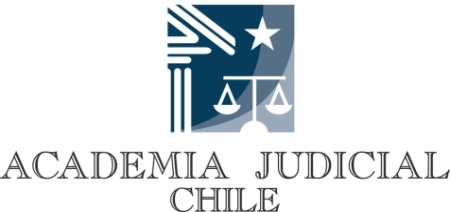 CONVOCATORIA DE TUTORES PARA EL 76° CURSO DEL PROGRAMA DE FORMACIONCódigo: 105Tipo de módulo:Pasantía (tres semanas)Nombre:Pasantía en juzgados de letras y garantíaFecha de realización:Lunes 6 de mayo al viernes 24 de mayo de 2019 (horario de tribunal)Código: 106Tipo de módulo:Pasantía (dos semanas)Nombre:Pasantía en juzgados civilesFecha de realización:Lunes 15 de julio al viernes 26 de julio de 2019 (horario de tribunal)Código: 107Tipo de módulo:Pasantía (dos semanas)Nombre:Pasantía en juzgados de garantíaFecha de realización:Lunes 23 de septiembre al viernes 4 de octubre de 2019 (horario de tribunal)Código: 108Tipo de módulo:Pasantía (dos semanas)Nombre:Pasantía en juzgados de familiaFecha de realización:Lunes 18 de noviembre al viernes 29 de noviembre de 2019 (horario de tribunal)Código: 109Tipo de módulo:Pasantía (dos semanas)Nombre:Pasantía en juzgados del trabajoFecha de realización:Lunes 16 de diciembre al viernes 27 de diciembre de 2019 (horario de tribunal)Código: 110Tipo de módulo:Pasantía (dos semanas)Nombre:Pasantía en Corte de Apelaciones (con relatores)Fecha de realización:Lunes 20 de enero al viernes 31 de enero de 2020 (horario de corte)